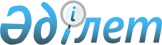 Вопросы Комитета по использованию воздушного пространства и деятельности гражданской авиации Министерства транспорта и коммуникаций Республики Казахстан
					
			Утративший силу
			
			
		
					Постановление Правительства Республики Казахстан от 26 февраля 1998 г. N 151. Утратило силу - постановлением Правительства РК от 7 декабря 1998 г. N 1249 ~P981249



          Во исполнение Указа Президента Республики Казахстан от 10 октября 
1997 г. № 3655 "О мерах по дальнейшему повышению эффективности 
государственного управления в Республике Казахстан" Правительство 
Республики Казахстан ПОСТАНОВЛЯЕТ:




          1. Утвердить прилагаемые:




          Положение о Комитете по использованию воздушного пространства и 
деятельности гражданской авиации Министерства транспорта и коммуникаций 
Республики Казахстан; 




          структуру Комитета по использованию воздушного пространства и 
деятельности гражданской авиации Министерства транспорта и коммуникаций 
Республики Казахстан. 




          2. Признать утратившими силу пункты 2, 4 постановления Правительства 
Республики Казахстан от 19 декабря 1996 г. № 1563  
 P961563_ 
  "О Комитете по 
использованию воздушного пространства и деятельности гражданской авиации 
при Министерстве транспорта и коммуникаций Республики Казахстан" (САПП 
Республики Казахстан, 1996 г., № 52, ст. 500).





     Премьер-Министр
   Республики Казахстан

                                     Утверждено



                             постановлением Правительства
                                 Республики Казахстан
                              от 26 февраля 1998 г. N 151














                                                            ПОЛОЖЕНИЕ




                    о Комитете по использованию воздушного пространства




                        и деятельности гражданской авиации Министерства




                          транспорта и коммуникаций Республики Казахстан








                                                              Миссия








          Создание условий для удовлетворения возрастающих потребностей 
экономики и общества в воздушных перевозках и развития гражданской авиации 
Республики Казахстан. 








                                                    I. Общие положения








          1. Комитет по использованию воздушного пространства и деятельности 
гражданской авиации Министерства транспорта и коммуникаций Республики 
Казахстан (далее - Комитет) является органом государственного управления, 
регулирования, координации и контроля в области использования воздушного 
пространства и деятельности гражданской и экспериментальной авиации 
Республики Казахстан, автономно выполняющим возложенные на него 
задачи и функции.




          2. Комитет в своей деятельности руководствуется Конституцией, законами 
Республики Казахстан, актами Президента и Правительства Республики 
Казахстан, международными договорами и соглашениями, иными нормативными 
правовыми актами, а также настоящим Положением. 




          3. Финансирование деятельности Комитета осуществляется за счет 
ассигнований, предусмотренных в республиканском бюджете на содержание 
Министерства транспорта и коммуникаций Республики Казахстан. 




          4. Комитет является юридическим лицом, имеет счета в учреждениях 




банков, печать с изображением Государственного герба Республики Казахстан 
со своим наименованием на государственном языке, а также соответствующие 
бланки и штампы. 
     
                          II. Приоритеты

     5. Организация эффективного государственного регулирования на 
воздушном транспорте Республики Казахстан. 
     6. Создание нормативной базы в области использования воздушного 
пространства, обслуживания воздушного движения и деятельности гражданской 
и экспериментальной авиации. 
     7. Создание условий для развития воздушного транспорта.
     8. Обеспечение выполнения комплекса требований по безопасному 
производству и управлению полетами. 
     
                      III. Задачи, функции и права

     9. Основными задачами Комитета являются:





          формирование рынка воздушных перевозок и авиатранспортных услуг, 
проведение государственной экономической и финансовой политики на 
воздушном транспорте; 




          осуществление государственного управления, регулирования, координации 
и контроля за деятельностью гражданской и экспериментальной авиации, 
использованием воздушного пространства и организацией воздушного движения; 




          создание соответствующей международным стандартам нормативной правовой 
базы, регулирующей деятельность гражданской и экспериментальной авиации, 
использование воздушного пространства и организацию воздушного движения. 




          10. Основными функциями Комитета являются:




          государственное управление, регулирование, координация и контроль за 
деятельностью гражданской и экспериментальной авиации, использованием 
воздушного пространства и организацией воздушного движения; 




          разработка нормативных правовых актов, регулирующих деятельность 
гражданской и экспериментальной авиации, использование воздушного 
пространства и организацию воздушного движения; 




          осуществление, в пределах своей компетенции, межгосударственного и 
международного сотрудничества в области воздушного транспорта; 




          контроль за соблюдением законодательства в области использования 
воздушного пространства и деятельности гражданской и экспериментальной 
авиации. 




          11. В соответствии с возложенными задачами Комитет имеет право:




          осуществлять государственное регулирование деятельности воздушного 
транспорта (установление норм и нормативов, организация, выдача 
сертификатов, лицензий и специальных разрешений, а также контроль за 
соблюдением их условий) и применять соответствующие санкции согласно 
действующему законодательству; 




          в установленном порядке осуществлять функции уполномоченного органа 
государственного управления по отношению к государственным предприятиям, а 
также осуществлять функции по владению и пользованию государственными 
долями и пакетами акций хозяйствующих товариществ на воздушном транспорте; 




          издавать, в пределах своей компетенции, ведомственные акты, 
обязательные для всех пользователей воздушного пространства Республики 
Казахстан, а также хозяйствующих субъектов гражданской авиации. 








                                                IV. Ответственность








          12. Комитет несет ответственность за надлежащее выполнение 
предусмотренных настоящим Положением задач и функций в соответствии с 
действующим законодательством. 








                                V. Организация деятельности Комитета








          13. Комитет возглавляет Председатель Комитета.




          14. Председатель Комитета назначается на должность и освобождается от 
должности Правительством Республики Казахстан по представлению Министра 
транспорта и коммуникаций Республики Казахстан. 




          15. Председатель Комитета имеет заместителей, назначаемых на должность 
и освобождаемых от должности Министром транспорта и коммуникаций 
Республики Казахстан по представлению Председателя Комитета. 




          16. Председатель Комитета организует и руководит работой Комитета на 
основе единоначалия и несет персональную ответственность за реализацию 
возложенных на Комитет задач и выполнение им своих функций. 




          17. В этих целях Председатель Комитета: 




          представляет Комитет в центральных и местных исполнительных органах и 
международных организациях; 




          определяет обязанности, круг полномочий и степень ответственности 
своих заместителей; 




          назначает на должность и освобождает от должности работников аппарата 
Комитета и руководителей структурных подразделений Комитета; 




          утверждает Положения о структурных подразделениях Комитета и 
должностные инструкции работников аппарата Комитета; 




          в пределах своих полномочий издает приказы и указания, контролирует их 
исполнение. 




          18. Комитет состоит из управлений и отделов, обеспечивающих его 
деятельность.




          19. Штатная численность Комитета утверждается Министром транспорта и 
коммуникаций Республики Казахстан.






                                            Утверждена



                                   постановлением Правительства
                                       Республики Казахстан
                                   от 26 февраля 1998 г. N 151



                                СТРУКТУРА








                          Комитета по использованию воздушного пространства




             и деятельности гражданской авиации Министерства
             транспорта и коммуникаций Республики Казахстан
     
     Руководство
     Управление регулирования деятельности гражданской авиации
     Отдел международных отношений
     Отдел нормативно-правового обеспечения
     
      
      


					© 2012. РГП на ПХВ «Институт законодательства и правовой информации Республики Казахстан» Министерства юстиции Республики Казахстан
				